Soru 1: Aşağıdaki ifadelerin doğru olanların başına D yanlış olanların başına Y harfini yazınız? (10 Puan)Fırtınalar dünyanın her bölgesinde görülen bir ekstrem olaydır. (    )Heyelanlara yağışın ve eğimin fazla olduğu alanlarda rastlanır (    )Hollanda’da denizden toprak kazanılarak kullanılan, tarım topraklarına polder adı verilir.  (    )Sümerler, parayı ilk kullanan uygarlıktır. (    )Şehirleşmedeki temel faktör tarımdır. (      )Soru 2: Aşağıda boş bırakılan yerleri uygun kelimelerle tamamlayınız? (10 Puan) www.derscografya.comTeraslama yoluyla  tarımla uğraşan uygarlık ……………….……… dır.Volkanik faaliyetler ile depremler …………….. sınırlarında sık olarak yaşanır.Mezopotamya medeniyeti varlığını…………………………ve ……………………..ırmaklarına borçludur.Machu Piccu antik kenti ……………………………………… medeniyetine ait bir kenttir.Aztekler ………………… kurulmuştur.Soru 3: Aşağıda kavram haritası verilen boşlukları uygun kelimelerle doldurunuz? (20 Puan)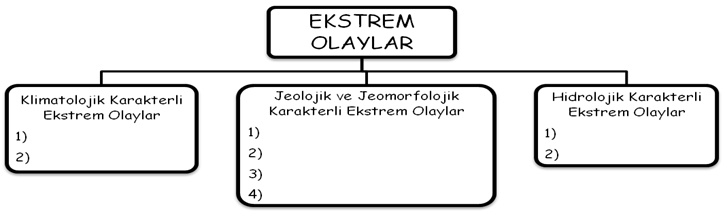 Soru 4: Haritada numaralarla gösterilen medeniyetlerin isimlerini yazınız? (10 Puan) www.derscografya.com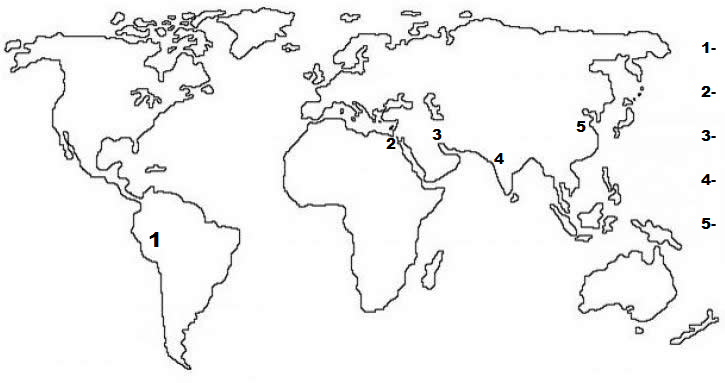 Soru 5: Şiddetli rüzgârlar ve fırtınalar nasıl oluşur nerelerde görülür açıklayınız? (10 Puan)Soru 7: Mısır medeniyeti ve Hint medeniyetinin nerde kuruldukları ve genel özelliklerini yazınız? (10 Puan)Soru 8: Ekstrem olay terimini açıklayınız? (10 Puan) www.derscografya.comSoru 7: Aşağıdaki çoktan seçmeli soruları cevaplayınız? (20 Puan)1-Aşağıdakilerden hangisi bir Akdeniz Uygarlığı    değildir?    A) Lidya      	    B) Fenike            C) Roma    D) Babiller 	           E) İyon2-Türkiye’nin coğrafi konumu göz önüne alındığında,aşağıdaki doğal afetlerden hangisinin yaşandığı söylenemez?       A) Heyelan                  B) Tayfun ve tornado                   C) Sel ve taşkınlar 	     D) Tektonik depremler       E) Çığ3-Aşağıdaki ülkelerin hangisi ilk medeniyetin      kurulduğu alanlardan biri değildir? 
      A) Çin                      B) Finlandiya        C)Türkiye           D)Hindistan             E)Meksika4-Aşağıdakilerden hangisi küresel ısınmaya bağlı olarak yaşanabilecek olaylar arasında gösterilemez?A)Deniz seviyesinin yükselmesiB)Buzulların erimesiC)Volkanik olayların artmasıD)Erozyonun şiddetlenmesiE)Havada bulunan gazların oranının değişmesi5-Herhangi bir bölgede ekstrem sıcaklıkların devam etmesi durumunda aşağıdakilerden hangisinin gerçekleşmesi beklenmez?A)Ölüm oranlarının artmasıB)Tarımsal  üretimin artmasıC)orman yangınlarının artmasıD)Enerji üretimini azalmasıE)Kuraklık yaşanması…………………………….. (Coğrafya Öğretmeni)  Başarılar Dilerim. www.derscografya.com2014-2015 EĞİTİM ÖĞRETİM YILI……………………………. LİSESİ                                                                                12. SINIFLAR COĞRAFYA 1. DÖNEM 1.YAZILI ORTAK SINAVI    Adı Soyadı: Adı Soyadı:12.11.20142014-2015 EĞİTİM ÖĞRETİM YILI……………………………. LİSESİ                                                                                12. SINIFLAR COĞRAFYA 1. DÖNEM 1.YAZILI ORTAK SINAVI    Adı Soyadı: Adı Soyadı:Puanı:2014-2015 EĞİTİM ÖĞRETİM YILI……………………………. LİSESİ                                                                                12. SINIFLAR COĞRAFYA 1. DÖNEM 1.YAZILI ORTAK SINAVI   Sınıf:Numarası:Puanı: